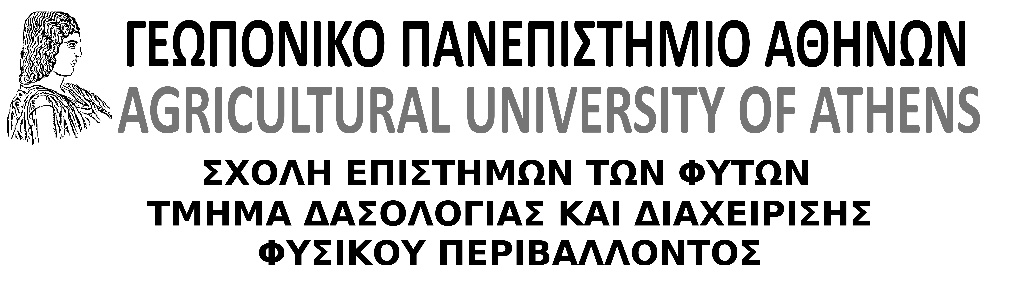 ΠΡΟΓΡΑΜΜΑ ΜΕΤΑΠΤΥΧΙΑΚΩΝ ΣΠΟΥΔΩΝ (Π.Μ.Σ.) «ΟΙΚΟΛΟΓΙΑ ΚΑΙ ΔΙΑΧΕΙΡΙΣΗ ΠΕΡΙΒΑΛΛΟΝΤΟΣ»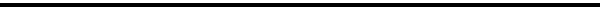 ΑΙΤΗΣΗ  ΔΗΛΩΣΗΣ ΜΑΘΗΜΑΤΩΝΕΠΩΝΥΜΟ: ……………………………………………………………………………………..ΟΝΟΜΑ: ………………………………………………..................................................ΟΝΟΜΑ ΠΑΤΕΡΑ: ……………………………………………………………………………..Α.Μ. ……………Παρακαλώ όπως δεχτείτε την  δήλωση των παρακάτω μαθημάτων:Μαθήματα Β΄ Εξαμήνου:για το  Β΄ Εξάμηνο του Ακαδημαϊκού  Έτους 202…. - 202…. .                                                                                                                           Ημερομηνία ………/………/…………	       (Υπογραφή)Α/ΑΤΙΤΛΟΣ ΜΑΘΗΜΑΤΟΣΕΠΙΛΟΓΗ   (ΝΑΙ/ΟΧΙ)1Διαχείριση Περιβάλλοντος2Οικοσυστημικές Υπηρεσίες3Αστικό και περιαστικό πράσινο4Εναλλακτικοί τρόποι διαχείρισης περιβάλλοντος